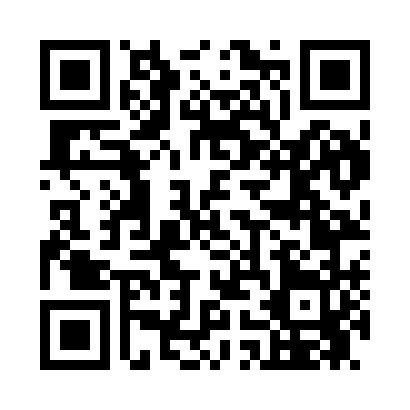 Prayer times for Top Hill, Virginia, USAMon 1 Jul 2024 - Wed 31 Jul 2024High Latitude Method: Angle Based RulePrayer Calculation Method: Islamic Society of North AmericaAsar Calculation Method: ShafiPrayer times provided by https://www.salahtimes.comDateDayFajrSunriseDhuhrAsrMaghribIsha1Mon4:155:501:165:128:4110:162Tue4:165:501:165:128:4110:163Wed4:175:511:165:128:4110:154Thu4:175:511:165:138:4110:155Fri4:185:521:165:138:4110:146Sat4:195:521:175:138:4010:147Sun4:205:531:175:138:4010:138Mon4:215:541:175:138:4010:139Tue4:225:541:175:138:3910:1210Wed4:225:551:175:138:3910:1111Thu4:235:561:175:138:3910:1112Fri4:245:561:175:138:3810:1013Sat4:255:571:185:138:3810:0914Sun4:265:581:185:138:3710:0815Mon4:275:591:185:138:3710:0816Tue4:285:591:185:138:3610:0717Wed4:296:001:185:138:3510:0618Thu4:316:011:185:138:3510:0519Fri4:326:021:185:138:3410:0420Sat4:336:021:185:138:3310:0321Sun4:346:031:185:128:3310:0222Mon4:356:041:185:128:3210:0123Tue4:366:051:185:128:319:5924Wed4:376:061:185:128:309:5825Thu4:396:071:185:128:299:5726Fri4:406:071:185:128:289:5627Sat4:416:081:185:118:289:5528Sun4:426:091:185:118:279:5329Mon4:436:101:185:118:269:5230Tue4:456:111:185:118:259:5131Wed4:466:121:185:108:249:49